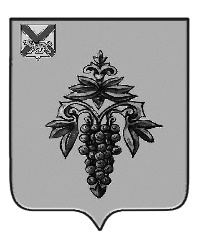 ДУМА ЧУГУЕВСКОГО МУНИЦИПАЛЬНОГО ОКРУГА Р Е Ш Е Н И ЕПоложение об организации и осуществлении мероприятий по гражданской обороне, защите населения и территории Чугуевского муниципального округа, от чрезвычайных ситуаций природного и техногенного характера, включая поддержку в состоянии постоянной готовности к использованию систем оповещения населения об опасности, объектов гражданской обороны, создание и содержание в целях гражданской обороны запасов материально-технических, продовольственных, медицинских и иных средствПринято Думой Чугуевского муниципального округа  «18» февраля 2022 годаСтатья 1.	Утвердить прилагаемое «Положение об организации и осуществлении       мероприятий по гражданской обороне, защите населения и территории                Чугуевского муниципального округа от чрезвычайных ситуаций природного и   техногенного характера, включая поддержку в состоянии постоянной готовности к использованию систем оповещения населения об опасности, объектов гражданской обороны, создание и содержание в целях гражданской обороны запасов материально-технических, продовольственных, медицинских и иных средств».Статья 2.Считать утратившими силу решения Думы Чугуевского муниципального   района от 26 апреля 2013 года  № 315-НПА «Положение об организации и осуществлении мероприятий по гражданской обороне, защите населения и         территорий Чугуевского муниципального района от чрезвычайных ситуаций     природного и техногенного»;  		Статья 3.    		Настоящее решение вступает в силу со дня его официального опубликования.«22» февраля 2022г.№ 331 – НПА Приложениерешением Думы Чугуевскогомуниципального округаот 22.02.2022г. № 331 – НПА Положениеоб организации и осуществлении мероприятий по гражданской обороне, защите населения и территории Чугуевского муниципального округа, от чрезвычайных ситуаций природного и техногенного характера, включая поддержку в состоянии постоянной готовности к использованию систем оповещения населения об опасности, объектов гражданской обороны, создание и содержание в целях гражданской обороны запасов материально-технических, продовольственных, медицинских и иных средствI. Общие положения1.1. Настоящее Положение, разработанное в соответствии с Федеральными законами от 12 февраля 1998 года № 28 -ФЗ «О гражданской обороне», от 21 декабря 1994 года № 68-ФЗ «О защите населения и территорий от чрезвычайных ситуаций природного и техногенного характера», от 06 октября 2003 года № 131-ФЗ «Об общих принципах организации местного самоуправления в Российской Федерации», Постановлением Правительства Российской Федерации от 26 ноября 2007 года № 804 «Об утверждении Положения о гражданской обороне в Российской Федерации», приказом МЧС России от 14 ноября 2008 года № 687 «Об утверждении Положения об организации и ведении гражданской обороны в муниципальных образованиях и организациях»,  Постановлением Губернатора Приморского края от 17 ноября 2008 года № 127-пг «Об утверждении Положения об организации и ведения гражданской обороны в Приморском крае», определяет полномочия органов местного самоуправления Чугуевского муниципального округа в области организации и ведения гражданской обороны в границах Чугуевского муниципального округа.2. Мероприятия по гражданской обороне на территории Чугуевского муниципального округа организуются в соответствии с Конституцией Российской Федерации, федеральными конституционными законами, федеральными законами, нормативными правовыми актами Президента Российской Федерации и Правительства Российской Федерации, нормативными правовыми актами Министерства Российской Федерации по делам гражданской обороны, чрезвычайным ситуациям и ликвидации последствий стихийных бедствий, правовыми актами Приморского края и настоящим Положением.II. Основы организации гражданской обороны на территории Чугуевского муниципального округа2.1. Порядок подготовки к организации и ведению гражданской обороны:2.1.1. Подготовка к ведению гражданской обороны заключается в заблаговременном выполнении мероприятий по подготовке к защите населения, материальных и культурных ценностей от опасностей, возникающих при военных конфликтах или вследствие этих конфликтов, а также при возникновении чрезвычайных ситуаций природного и техногенного характера и осуществляется на основании годовых планов, предусматривающих основные мероприятия по вопросам гражданской обороны, предупреждения и ликвидации чрезвычайных ситуаций (далее - план основных мероприятий) Чугуевского муниципального округа.2.1.2. План основных мероприятий Чугуевского муниципального округа на год разрабатывается администрацией Чугуевского муниципального округа и согласовывается с Главным управлением Министерства Российской Федерации по делам гражданской обороны, чрезвычайным ситуациям и ликвидации последствий стихийных бедствий по Приморскому краю (далее - ГУ МЧС России по Приморскому краю) и Государственным казенным учреждением приморского края по пожарной безопасности, делам гражданской обороны, защите населения и территорий от чрезвычайной ситуации (далее - ГКУ Приморского края  по пожарной безопасности, ГОЧС). Планирование основных мероприятий по подготовке к ведению и ведению гражданской обороны производится с учетом всесторонней оценки обстановки, которая может сложиться на территории Чугуевского муниципального округа в результате применения современных средств поражения при военных конфликтах или вследствие этих конфликтов, а также в результате возможных террористических актов и чрезвычайных ситуаций природного и техногенного характера.2.1.3. Ведение гражданской обороны на территории Чугуевского муниципального округа осуществляется на основе планов гражданской обороны и защиты населения Чугуевского муниципального округа, и заключается в выполнении мероприятий по защите населения, материальных и культурных ценностей на территории Чугуевского муниципального округа от опасностей, возникающих при военных конфликтах или вследствие этих конфликтов, а также при возникновении чрезвычайных ситуаций природного и техногенного характера.2.1.4. План гражданской обороны и защиты населения определяет объем, организацию, порядок обеспечения, способы и сроки выполнения мероприятий по приведению гражданской обороны и ликвидации чрезвычайных ситуаций природного и техногенного характера в военное время.2.2. Руководство гражданской обороной2.2.1. Руководство гражданской обороной на территории Чугуевского муниципального округа осуществляет глава Чугуевского муниципального округа, который несет персональную ответственность за организацию и проведение мероприятий по гражданской обороне и защите населения.2.2.2. Органом, осуществляющим управление гражданской обороной на территории Чугуевского муниципального округа, является:в мирное время – отдел по делам ГО и ЧС администрации Чугуевского муниципального округа, специально – уполномоченное на решение задач в области гражданской обороны;в военное время – штаб гражданской обороны, создаваемый при переводе гражданской обороны с мирного на военное время2.3. Силы гражданской обороны2.3.1. В целях решения задач гражданской обороны в соответствии с полномочиями органами местного самоуправления создаются и содержатся силы, средства, объекты гражданской обороны, запасы материально-технических, продовольственных, медицинских и иных средств, планируются и осуществляются мероприятия по гражданской обороне.2.3.2. Для своевременного и качественного решения задач гражданской обороны,  при администрации Чугуевского муниципального округа и в организациях (независимо от формы собственности) создаются аварийно - спасательные службы (медицинская, инженерная, коммунальная, противопожарная, охраны общественного порядка, защиты животных и растений, оповещения и связи, защиты культурных ценностей, автотранспортная, торговли и питания и другие).В состав аварийно - спасательной службы при администрации Чугуевского муниципального округа входят органы управления, силы и средства гражданской обороны, предназначенные для проведения мероприятий по гражданской обороне, всестороннего обеспечения действий аварийно-спасательных формирований и выполнения других неотложных работ при военных конфликтах или вследствие этих конфликтов, а также при ликвидации последствий чрезвычайных ситуаций природного и техногенного характера.Вид и количество спасательных служб, создаваемых при администрации Чугуевского муниципального округа определяются на основании расчета объема и характера выполняемых, в соответствии с Планом гражданской обороны и защиты населения, задач.Организация и порядок деятельности аварийно - спасательных служб определяются создающими их органами в соответствии с Положением об аварийно - спасательной службе.Положение об аварийно - спасательной службе Чугуевского муниципального округа разрабатывается администрацией Чугуевского муниципального округа, согласовывается с руководителем соответствующей спасательной службы Приморского края и утверждается главой Чугуевского муниципального округа.2.3.3. Для планирования, подготовки и проведения эвакуационных мероприятий на территории Чугуевского муниципального округа создается эвакуационная комиссия. Эвакуационная комиссия возглавляется одним из заместителей главы администрации Чугуевского муниципального округа. Деятельность эвакуационной комиссии регламентируется Положением об эвакуационной комиссии, которое утверждается постановлением администрации Чугуевского муниципального округа Приморского края.2.3.4. Силы гражданской обороны в мирное время могут привлекаться для участия в мероприятиях по предупреждению и ликвидации чрезвычайных ситуаций природного и техногенного характера.Решение о привлечении в мирное время сил и средств гражданской обороны для ликвидации последствий чрезвычайных ситуаций на территории Чугуевского муниципального округа принимает глава Чугуевского муниципального округа в отношении созданных им в муниципальном образовании сил гражданской обороны.2.4. Сбор и обмен информацией в области гражданской обороны2.4.1. В целях обеспечения организованного и планомерного осуществления мероприятий по гражданской обороне, в том числе своевременного оповещения населения о прогнозируемых и возникших опасностях в военное время на территории Российской Федерации, организуется сбор информации в области гражданской обороны (далее - информация) и обмен ею.2.4.2. Сбор и обмен информацией осуществляет отдел по делам ГО и ЧС администрации Чугуевского муниципального округа, который представляет информацию в ГУ МЧС России по Приморскому краю и ГКУ Приморского края  по пожарной безопасности, ГОЧС.III. Полномочия органов местного самоуправления Чугуевскогомуниципального округа в сфере организации и осуществлениямероприятий по гражданской обороне, защите населения и территорий Чугуевского муниципального округа от чрезвычайных ситуаций природного и техногенного характера3.1. К полномочиям Думы Чугуевского муниципального округа в сфере организации и осуществления мероприятий по гражданской обороне, защите населения и территорий Чугуевского муниципального округа от чрезвычайных ситуаций природного и техногенного характера относится:3.1.1. Утверждение положения об организации и осуществлении мероприятий по гражданской обороне, защите населения и территории Чугуевского муниципального округа, от чрезвычайных ситуаций природного и техногенного характера, включая поддержку в состоянии постоянной готовности к использованию систем оповещения населения об опасности, объектов гражданской обороны, создание и содержание в целях гражданской обороны запасов материально-технических, продовольственных, медицинских и иных средств;3.1.2. Принятия решений об утверждении расходов бюджета Чугуевского муниципального округа, необходимых для осуществления полномочий органов местного самоуправления Чугуевского муниципального органа на организацию и осуществление мероприятий по гражданской обороне, защите населения и территории Чугуевского муниципального округа, от чрезвычайных ситуаций природного и техногенного характера, включая поддержку в состоянии постоянной готовности к использованию систем оповещения населения об опасности, объектов гражданской обороны, создание и содержание в целях гражданской обороны запасов материально-технических, продовольственных, медицинских и иных средств;3.1.3. Иные полномочия в соответствии с действующим законодательством Российской Федерации.3.2. В целях решения задач гражданской обороны на администрацию Чугуевского муниципального округа в границах Чугуевского муниципального округа возлагается планирование и осуществление следующих основных мероприятий:3.2.1. Подготовка населения в области гражданской обороны; 3.2.2. Оповещение населения об опасностях, возникающих при военных конфликтах или вследствие этих конфликтов, а также при возникновении чрезвычайных ситуаций природного и техногенного характера; 3.2.3. Эвакуация населения, материальных и культурных ценностей в безопасные районы; 3.2.4. Предоставление населению средств индивидуальной и коллективной защиты; 3.2.5. Проведение мероприятий по световой маскировке и другим видам маскировки; 3.2.6. Проведение аварийно-спасательных работ в случае возникновения опасностей для населения при ведении военных конфликтов или вследствие этих конфликтов, а также при чрезвычайных ситуациях природного и техногенного характера; 3.2.7. Первоочередное обеспечение населения, пострадавшего при ведении военных действий или вследствие этих действий, в том числе по медицинскому обслуживанию, включая оказание первой медицинской помощи, срочному предоставлению жилья и принятию других необходимых мер;3.2.8. Борьба с пожарами, возникшими при военных конфликтах или вследствие этих конфликтов; 3.2.9. Обнаружение и обозначение районов, подвергшихся радиоактивному, химическому, биологическому и иному заражению; 3.2.10. Санитарная обработка населения, обеззараживание зданий и сооружений, специальная обработка техники и территорий; 3.2.11. Восстановление и поддержание порядка в районах, пострадавших при военных конфликтах или вследствие этих конфликтов, а также вследствие чрезвычайных ситуаций природного и техногенного характера и террористических акций; 3.2.12. Срочное восстановление функционирования необходимых коммунальных служб в военное время возлагается на администрацию Чугуевского муниципального округа;3.2.13. Срочное захоронение трупов в военное время; 3.2.14. Разработка и осуществление мер, направленных на обеспечение устойчивости функционирования организаций, необходимых для выживания населения при военных конфликтах или вследствие этих конфликтов, а также при чрезвычайных ситуациях природного и техногенного характера Чугуевского муниципального округа;3.2.15. Обеспечение постоянной готовности сил и средств гражданской обороны.IV. Финансовое обеспечение4.1. Обеспечение мероприятий местного уровня по гражданской обороне на территории Чугуевского муниципального округа осуществляется в пределах средств, предусмотренных в бюджете Чугуевского муниципального округа.4.2. Обеспечение мероприятий по гражданской обороне, проводимых организациями, расположенными на территории Чугуевского муниципального округа, осуществляется за счет средств организаций.Глава Чугуевскогомуниципального округаР.Ю. Деменев